   MIĘDZYSZKOLNY OŚRODEK SPORTOWY KRAKÓW-WSCHÓD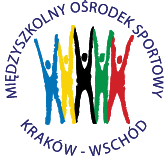 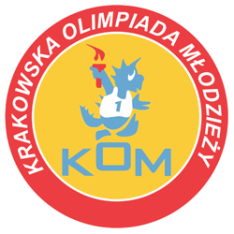 Adres: Centrum Rozwoju Com Com Zoneul. Ptaszyckiego 6 – P 09,  31 – 979 Krakówtel/fax: 12 685 58 25,   email:  biuro@kom.krakow.plwww.kom.krakow.plKraków, 13.03.2018r.SprawozdanieLicealiada w koszykówce chłopców  2017/18 Miejsce rozgrywek – hala COM COM ZONE, ul. Ptaszyckiego 6, hala II LO, III LO, VII LO Termin: 22.01.2018-8.03.2018Ilość szkół: 21Ilość uczestników: 276Ilość spotkań: 61/ 3 w-oTerminarzKlasyfikacja końcowa do współzawodnictwa:Data Godz.MeczwynikTabela:22.01.2018r.PoniedziałekGrupa CMiejsce rozgrywek: III LO10.0010.3011.0011.3012.0012.30III LO – ZS Gastr. 2XIII LO – III SLOZS Gastr. 2 – III SLOXIII LO – III LOZS Gastr. 2 – XIII LOIII LO – III SLO29:621:618:1124:4325:1732:15Grupa C1m. III LO              6   104:452m. ZS Gastr. 2    5     49:573m. XIII LO            4     62:744m. III SLO            3      32:71XIII LO -     2pkt       31:4623.01.2018r.WtorekGrupa AMiejsce rozgrywek: VII LO9.009.3010.0010.3011.0011.30VII LO – ZS Pol-Med.ZS Mech. 1 – IV LOVII LO – ZS Mech. 1IV LO – ZS Pol-Med.VII LO – IV LOZS Pol-Med. – ZS Mech. 156:1322:3953:1635:1745:3212:32Grupa A1m. VII LO             6    154:612m. IV LO              5    106:843m. ZS Mech. 1    4      70:1044m. ZS Pol-Med.  3      42:123ZS Mech. 1 -   2pkt    38:9229.01.2018r.PoniedziałekGrupa EMiejsce rozgrywek: Com Com Zone12.0012.3013.00I LO Sport. – ZSŁZSŁ – ZS Elekt. 1I LO Sport. – ZS Elekt. 110:2015:2515:17Grupa E1m. ZS Elekt. 1     4      42:302m. ZS Łączności  3     35:353m. I LO Sport.     2      25:37I LO Sport.  -   2pkt      25:3731.01.2018r.ŚrodaGrupa BMiejsce rozgrywek: Com Com Zone9.3010.0010.3011.0011.3012.00X LO – IX LOXV LO – ZS nr 1X LO – XV LOIX LO – ZS nr 1X LO – ZS nr 1IX LO – XV LO20:1842:2319:4515:1718:2220:54Grupa B1m. XV LO            6     141:622m. ZS nr 1           5      62:753m. X LO               4      57:854m. IX LO              3      53:91X LO –            2pkt.      37:671.02.2018r.CzwartekGrupa DMiejsce rozgrywek: II LO8.158.459.159.4510.1510.45II LO – I LOVIII LO – VI LOII LO – VIII LOI LO – VI LOI LO – VIII LOII LO – VI LO39:2513:2357:1828:2526:2953:34Grupa D1m. II LO            6      149:772m. VI LO           4       82:943m. I LO              4       79:934m. VIII LO         4       60:106I LO –           3pkt.       53:646.02.2018r.WtorekII etap Grupa GXV LO, ZS Elekt. 1,ZS Gastr. 2, I LOMiejsce rozgrywek: Com Com Zone9.3010.0010.3011.0011.3012.00XV LO – ZS Gastr. 2ZS Elekt. 1 – I LOXV LO – I LOZS Elektr. 1 – ZS Gastr. 2XV LO – ZS Elekt.1I LO – ZS Gastr.234:2124:1237:2527:1228:2225:19Grupa G1m. XV LO           6         99:682m. ZS Elekt. 1    5        73:523m. I LO                4        62:804m. ZS Gastr. 2    3        52:86Awans: XV LO i ZS Elektr. 17.02.2018r.ŚrodaII etapGrupa FVII LO, ZS Łączności,VI LO, I LO Sport.Miejsce rozgrywek: Com Com Zone9.3010.0010.3011.0011.3012.00VII LO – ZS ŁącznościVI LO – I LO SportoweVII LO – I LO SportoweVI LO – ZS ŁącznościVII LO – VI LOZS Łączności – I LO Sport.53:1620:0 w-o20:0 w-o27:1750:2320:0 w-oGrupa F1m. VII LO       6      123:392m. VI LO         5       70:673m. ZSŁ             4       53:804m. I LO Sport. 0        0:60Awans: VII LO i VI LO8.02.2018r.CzwartekII etapGrupa HIII LO, IV LO, ZS nr 1II LOMiejsce rozgrywek: Com Com Zone9.3010.0010.3011.0011.3012.00II LO – IV LOIII LO – ZS nr 1II LO – ZS nr 1III LO – IV LOII LO – III LOIV LO – ZS nr 126:1820:1027:2515:1850:4723:18Grupa H1m. II LO           6    103:902m. IV LO          5     59:593m. III LO          4     82:784m. ZS nr 1       3     53:70Awans: II LO i IV LO2.03.2018r.PiątekPółfinał grupa - YXII LO, VII LOZS Elekt. 1, II LOMiejsce rozgrywek: Com Com Zone9.3010.0010.3011.0011.3012.00VII LO – ZS Elekt. 1XII LO – II LOVII LO – XII LOII LO – ZS Elekt.1VII LO – II LOXII LO – ZS Elekt. 140:2029:1343:2424:4250:3828:36Grupa Y1m. VII LO         6    133:822m. ZS Elekt. 1  5     98:923m. XII LO          4     81:924m. II LO             3     75:121Awans: VII LO i ZS Elektr. 15.03.2018r.PoniedziałekPółfinał grupa - XGortat, XV LO, VI LO, IV LOMiejsce rozgrywek: Com Com Zone9.3010.0010.3011.0011.3012.00Gortat – VI LOXV LO – IV LOGortat – IV LOXV LO – VI LOIV LO – VI LOGortat – XV LO75:1425:2254:1236:2734:2454:28Grupa X1m. Gortat         6   183:542m. XV LO           5    89:1033m. IV LO            4    68:1034m. VI LO            3    65:145Awans: Gortat i XV LO8.03.2018r.CzwartekFinał9.3010.0010.3011.00VII LO – XV LOGortat – ZS Elektr. 1VII LO – ZS Elektr. 1XV LO - Gortat25:3065:2441:1535:641m. SMS LO M. Gortata2m. XV LO3m. VII LO4m. ZS Elektrycznych nr 1MiejsceSzkołaPunkty do współzawodnictwa1Szkoła Mistrzostwa Sportowego LO M. Gortata122XV Liceum Ogólnokształcące103VII Liceum OgólnokształcąceZ94Zespół Szkół Elektrycznych Nr 185-6IV Liceum Ogólnokształcące6,55-6XII Liceum Ogólnokształcące6,57-8II Liceum Ogólnokształcące4,57-8VI Liceum Ogólnokształcące4,53m. w gr.I Liceum Ogólnokształcące23m. w gr.III Liceum Ogólnokształcące23m. w gr.Zespół Szkół Łączności2UdziałIII Społeczne Liceum Ogólnokształcące1UdziałZespół Szkół Mechanicznych Nr 11UdziałXIII Liceum Ogólnokształcące1UdziałI Liceum Ogólnokształcące Sportowe1UdziałZespół Szkół Nr 11UdziałZespół Szkół Gastronomicznych Nr 21UdziałZespół Szkół Poligraficzno-Medialnych1UdziałX Liceum Ogólnokształcące1UdziałIX Liceum Ogólnokształcące1UdziałVIII Liceum Ogólnokształcące1